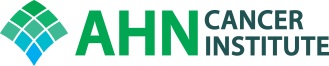 AHNCI LUNG & PLEURAL TUMOR BOARDTuesday, August 18, 20209:00-10:00 amPugh Classroom, 2nd floor, AHNCIPlease join from your computer, tablet or smartphone at:Zoom: https://zoom.us/j/691358470 Phone:  646-558-8656  Meeting ID: 691 358 470 Password: 695490ScreeningsCasesObjectivesUpon completion of this activity, participants will have a better understanding of decision-making for complex thoracic problems and be armed with clinical pathways to improve care.Accreditation:Allegheny General Hospital is accredited by the Accreditation Council for Continuing Medical Education to provide continuing education for physicians. Allegheny General Hospital designates this live activity for a maximum of 1.0 AMA PRA Category 1 Credits™.  Physicians should claim only the credit commensurate with the extent of their participation in the activity.Disclosure:In accordance with the Accreditation Council for Continuing Medical Education (ACCME) and the policy of Allegheny General Hospital, presenters must disclose all relevant financial relationships, which in the context of their presentation(s), could be perceived as a real or apparent conflict of interest, (e.g., ownership of stock, honoraria or consulting fees). Any identifiable conflicts will be resolved prior to the activity. Any such relationships will be disclosed to the learner prior to the presentation(s).  “The speakers have nothing to disclose.”Case De-identified patientReasonPresenter1MP /MR# 35405 /DOB 9/26/44Cat 4AScreening234Case De-identified patientReasonPresenter1JO /MR# 11369420 /DOB 8/29/46Lung CancerWeksler2JY /MR# 10036698 /DOB 9/12/40Mesothelioma, sarcomatoid typeWeksler3MJ /MR# 11689518 /DOB 9/5/55Extensive state SCLC mets to brainLiu4JS /MR# 11743601 /DOB 10/21/51Lung massGhosh5DL /MR# 11972247 /DOB 12/23/63Lung noduleGhosh6CC /MR# 10695500 /DOB 8/17/52Recurrent NSCLC, SCC, hx papillary thyroid carc.Islam7PF /MR# 35296 /DOB 7/10/47Lung cancer stage 1BN0 s/p RU lobectomy 6/18Weksler8910